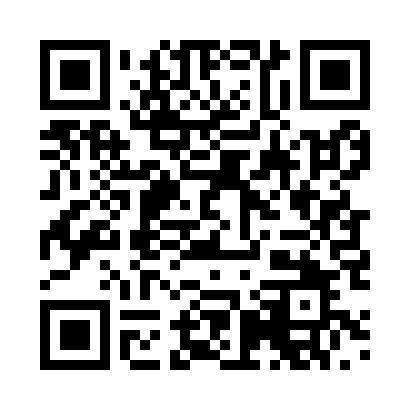 Prayer times for Arpshagen, GermanyWed 1 May 2024 - Fri 31 May 2024High Latitude Method: Angle Based RulePrayer Calculation Method: Muslim World LeagueAsar Calculation Method: ShafiPrayer times provided by https://www.salahtimes.comDateDayFajrSunriseDhuhrAsrMaghribIsha1Wed2:595:381:125:188:4811:182Thu2:585:361:125:198:4911:193Fri2:575:341:125:198:5111:194Sat2:565:321:125:208:5311:205Sun2:565:301:125:218:5511:216Mon2:555:281:125:228:5711:227Tue2:545:261:125:228:5911:228Wed2:535:241:125:239:0011:239Thu2:525:231:125:249:0211:2410Fri2:525:211:125:249:0411:2511Sat2:515:191:125:259:0611:2512Sun2:505:171:125:269:0711:2613Mon2:495:151:125:279:0911:2714Tue2:495:141:125:279:1111:2815Wed2:485:121:125:289:1211:2816Thu2:475:101:125:299:1411:2917Fri2:475:091:125:299:1611:3018Sat2:465:071:125:309:1711:3019Sun2:465:061:125:319:1911:3120Mon2:455:041:125:319:2011:3221Tue2:455:031:125:329:2211:3322Wed2:445:011:125:329:2411:3323Thu2:445:001:125:339:2511:3424Fri2:434:591:125:349:2711:3525Sat2:434:581:125:349:2811:3526Sun2:424:561:135:359:2911:3627Mon2:424:551:135:359:3111:3728Tue2:414:541:135:369:3211:3729Wed2:414:531:135:369:3311:3830Thu2:414:521:135:379:3511:3931Fri2:404:511:135:379:3611:39